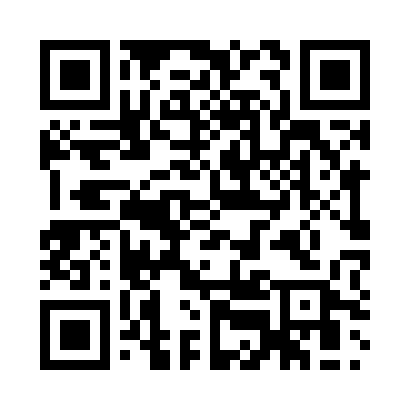 Prayer times for Ueckermunde, GermanyWed 1 May 2024 - Fri 31 May 2024High Latitude Method: Angle Based RulePrayer Calculation Method: Muslim World LeagueAsar Calculation Method: ShafiPrayer times provided by https://www.salahtimes.comDateDayFajrSunriseDhuhrAsrMaghribIsha1Wed2:485:271:015:068:3511:062Thu2:475:251:015:078:3711:073Fri2:465:231:015:088:3911:074Sat2:455:211:015:088:4111:085Sun2:445:191:005:098:4211:096Mon2:445:181:005:108:4411:107Tue2:435:161:005:108:4611:108Wed2:425:141:005:118:4811:119Thu2:415:121:005:128:4911:1210Fri2:405:101:005:138:5111:1311Sat2:405:081:005:138:5311:1312Sun2:395:071:005:148:5511:1413Mon2:385:051:005:158:5611:1514Tue2:385:031:005:158:5811:1515Wed2:375:021:005:169:0011:1616Thu2:365:001:005:179:0111:1717Fri2:364:581:005:179:0311:1818Sat2:354:571:005:189:0511:1819Sun2:354:551:005:199:0611:1920Mon2:344:541:005:199:0811:2021Tue2:334:521:005:209:0911:2022Wed2:334:511:015:209:1111:2123Thu2:324:501:015:219:1211:2224Fri2:324:481:015:229:1411:2325Sat2:324:471:015:229:1511:2326Sun2:314:461:015:239:1711:2427Mon2:314:451:015:239:1811:2528Tue2:304:441:015:249:1911:2529Wed2:304:431:015:249:2111:2630Thu2:304:421:015:259:2211:2631Fri2:294:411:025:259:2311:27